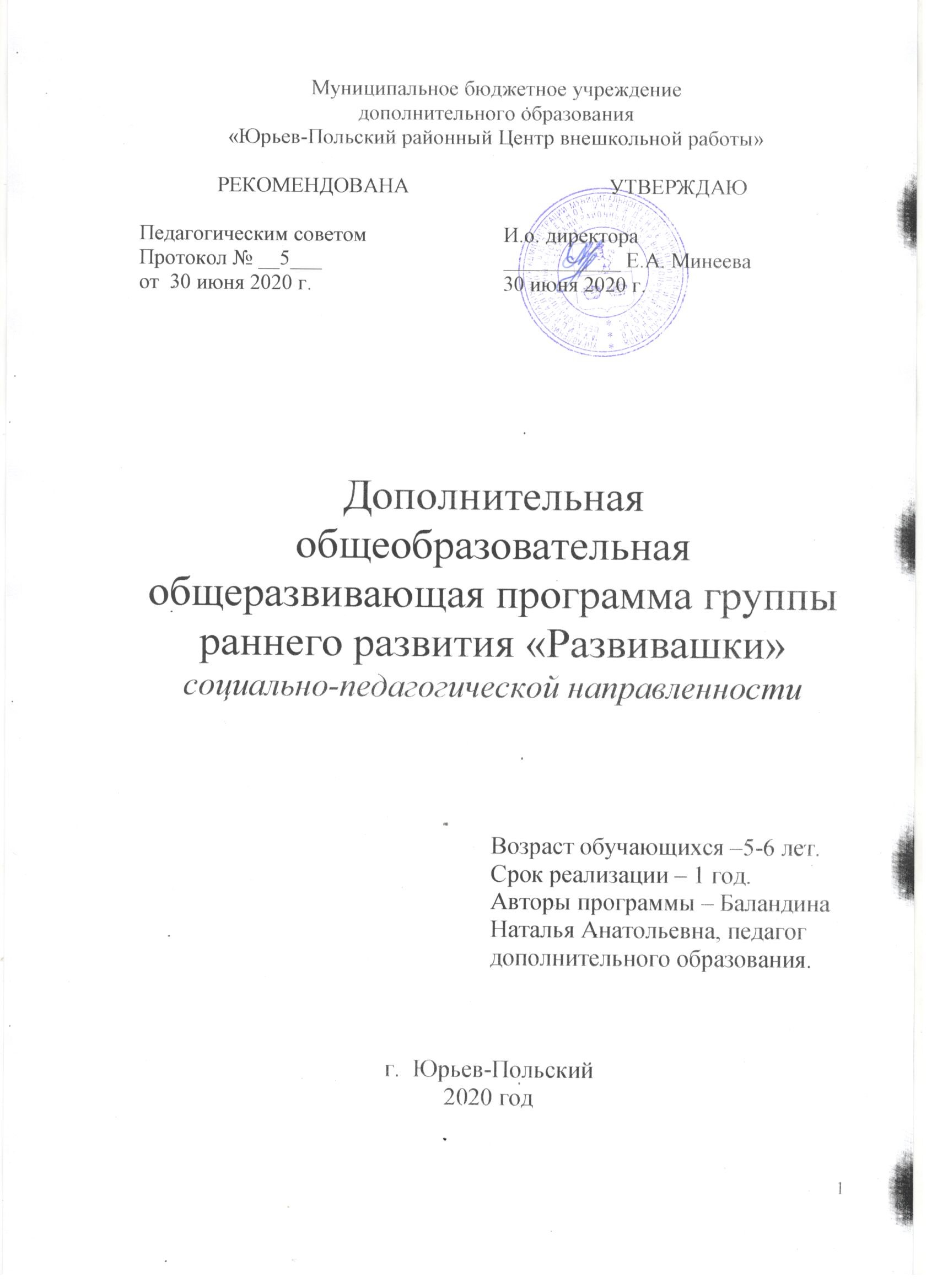 Муниципальное бюджетное учреждениедополнительного образования «Юрьев-Польский районный Центр внешкольной работы»Дополнительная общеобразовательная общеразвивающая программа группы раннего развития «Развивашки»социально-педагогической направленностиВозраст обучающихся –5-6 лет.Срок реализации – 1 год.Авторы программы – Баландина Наталья Анатольевна, педагог дополнительного образования.г.  Юрьев-Польский2020 годДанную дополнительную общеразвивающую программу можно классифицировать следующим образом:по направленности – программа имеет социально-педагогическую направленность. Программа направлена на формирование обогащенных математических и языковых знаний и умений детей дошкольного возраста на основе интеграции с другими областями знаний и культуры.по широте охвата содержания деятельности – модульная,по цели обучения – программа социальной адаптации,по уровню освоения программы – общеразвивающая (направленна прежде всего на решение задач формирования общей культуры ребенка, расширения его знаний о мире и о себе, его социального опыта, программа предполагает удовлетворение познавательного интереса ребенка, расширение его информированности в данной образовательной области, обогащение навыками общения и умениями совместной деятельности в освоении программы);по срокам реализации – краткосрочная (одногодичная);.ПОЯСНИТЕЛЬНАЯ ЗАПИСКАДошкольное детство является благоприятным периодом для развития познавательной сферы. В этом возрасте дети чрезвычайно любознательны, у них есть огромное желание познавать окружающий мир. И родители, поощряя любознательность, сообщая детям знания, вовлекая их в различные виды деятельности, способствуют расширению детского опыта. А накопление опыта и знаний - это необходимая предпосылка для будущей творческой и интеллектуальной деятельности. Кроме того, мышление дошкольников более свободно, чем мышление более взрослых детей. Оно еще не задавлено догмами и стереотипами, оно более независимо. А это качество необходимо всячески развивать. Дошкольное детство также является сенситивным периодом для развития творческого воображения. Из всего выше сказанного можно сделать вывод, что дошкольный возраст, даёт прекрасные возможности для развития способностей.Одним из важнейших факторов развития   познавательной сферы у детей дошкольного  возраста  является создание условий,  способствующих формированию их  способностей. К числу основных условий успешного развития ребенка относятся (на основании анализа трудов Дж. Смита, Б.Н. Никитина, и Л.Кэррола):раннее физическое развитие;раннее чтение, счет, раннее знакомство с различными инструментами и материалами;создание обстановки, опережающей развитие детей: необходимо, насколько это возможно заранее окружить ребенка такой средой и такой системой отношений, которые стимулировали бы его самую разнообразную творческую и интеллектуальную деятельность; максимального напряжения сил:  способности развиваться тем успешнее, чем  чаще в своей деятельности человек добирается "до потолка" своих возможностей и постепенно поднимает этот потолок все выше и выше;предоставление ребенку большой свободы  в выборе деятельности, в чередовании дел, в продолжительности занятий одним каким-либо делом, в выборе способов и т.д. Тогда желание ребенка, его интерес, эмоциональный подъём послужат надежной, гарантией того, что уже большее напряжение ума не приведет к переутомлению, и пойдет ребенку на пользу;ненавязчивая, умная, доброжелательная помощь взрослых;тёплая дружелюбная атмосфера в детском коллективе: взрослые должны создать безопасную психологическую базу для возвращения ребенка из творческого поиска и собственных открытий. Важно постоянно стимулировать ребенка к творчеству проявлять  сочувствие  к  его  неудачам, терпеливо  относиться  даже  к  странным  идеям несвойственным в реальной жизни. Нужно исключить из обихода замечания и осуждения.Но только создания благоприятных условий недостаточно для воспитания ребенка с высоким творческим и (или) интеллектуальным потенциалом. Необходимо подобрать соответствующие методы обучения.  Воспитание способностей детей  будет эффективным лишь в том случае, если оно будет представлять собой целенаправленный процесс, в ходе которого решается ряд частных педагогических задач, направленных на достижение конечной цели. Потому и была разработана дополнительная общеобразовательная общеразвивающая программа группы раннего развития «Развивашки», в которой были определены основные направления и педагогические задачи по развитию таких важнейших компонентов способностей как   мышление, память, внимание и воображение, способствующие развитию познавательной сферы ребенка. Развитие  познавательной сферы у детей совершается в процессе воспитания и обучения, способности ребенка формируются посредством овладения в процессе обучения содержанием материальной и духовной культуры, техники, науки, искусства. Исходной предпосылкой для этого развития способностей служат врожденные задатки. В действенном контакте ребенка с окружающим его миром, в процессе постепенного освоения достижений предшествующего исторического развития человечества задатки — и общие у всех людей, и вместе с тем у каждого человека различные — превращаются в многообразные и все более совершенные способности.Развитие познавательной сферы ребенка  в программе идёт в двух направлениях:  Постепенно обогащение опыта ребенка, насыщение этого опыта новыми знаниями о различных областях действительности. Это вызывает познавательную активность дошкольника. Чем больше перед детьми открывается сторон окружающей действительности,  тем шире возможности для возникновения и закрепления у них устойчивых познавательных интересов.  Постепенное расширение и углубление познавательных интересов внутри одной и той же сферы действительности.  Эти направления отражены в предметных образовательных модулях программы: «Логика», «Математика и окружающий мир», «Развитие речи», «Творчество». Эти предметы формируют у детей познавательные процессы, формируют системное видение мира, познавательную активность. Модуль «Творчество».Источником познания дошкольника является чувственный опыт. Следовательно, главное в этом возрасте – его обогащение, необходимое для полноценного восприятия окружающего мира, и в первую очередь – пополнение представлений о свойствах предметов. Развивая представления о цвете, форме, величине окружающих предметов, необходимо ознакомить детей с сенсорными эталонами. Сенсорное развитие ребенка, во-первых, имеет самостоятельное значение, так как обеспечивает получение первичных знаний и представлений об окружающем, и, во-вторых, является основой общего умственного развития.Интегрированный модуль «Математика и окружающий мир».Еще одним средством умственного развития ребенка, его познавательных способностей является формирование элементарных математических представлений. Гораздо интереснее и активнее этот процесс происходит при интеграции этих знаний с тем, что ребенку близко, немного знакомо. Потому математические понятия раскрываются детям через элементарные естественнонаучные представления: представления о человеке, его профессиях, доме, семье, через представления о физических свойствах окружающего мира, через знакомство с природными особенностями человека, с различием живого и неживого. Процесс знакомства с окружающим миром сводится к выработке навыков истолкования своего опыта. В процессе оперирования различными группами предметов окружающего мира у ребенка формируется осознание понятия количества. Умение наблюдать, воспринимать группу предметов в целом и выделять ее отдельные части, замечать увеличение или уменьшение группы, - все это способствует формированию первых количественных представлений. Во время занятий дети учатся использовать полученные знания, выполняя конкретные задания. Решение проблемных творческих задач - главный способ осмысления мира. При этом разнообразные знания, которые могут запомнить и понять дошкольники, не являются непосредственной целью обучения, а служат его побочным результатам. Поскольку жизненный опыт ребенка еще не велик, он познает мир, сравнивая его с собой как наиболее известным ему объектом. Модуль «Развитие речи».В этот период жизни обогащается активный и пассивный словарь ребенка, развивается связная речь, отрабатывается звукопроизношение. Развитию речи способствует чтение, разучивание песенок и стихотворений.Модуль «Логика».Задачей умственного развития является формирование памяти, внимания, мышления. У детей психические процессы лучше формируются в игровой деятельности. Перед педагогом стоит задача – предоставить каждому ребенку возможность радостного и содержательного проживания периода дошкольного детства. При правильном развитии и воспитании в раннем возрасте ребенку потом легче будет учиться в школе, адаптироваться к условиям новой для него жизни, поэтому, если были посеяны хорошие семена в наиболее благоприятный период раннего развития, малыш вырастет достаточно крепким, чтобы противостоять любым трудностям. Актуальность программы.Дополнительная общеобразовательная общеразвивающая программа группы раннего развития «Развивашки» актуальна на сегодняшний день, поскольку дошкольный возраст - период расцвета детской познавательной активности. Интеллектуальные возможности ребенка-дошкольника значительно выше, чем это ранее предполагалось. В условиях целенаправленного обучения дети могут достигнуть более высокого уровня мышления. Познавательные процессы представляют огромное значение для ребенка-дошкольника еще и потому, что степень сформированности и развития этих процессов в значительной степени определяет успешность в дальнейшей учебной деятельности.Отличительные особенности программы.Содержание программы отражает работу педагога со всеми тремя компонентами познавательной сферы:познавательными процессами;информацией;отношением к миручерез тематическое единство всех модулей. Деятельность ребенка в течение одного дня, четырех занятий организована по актуальной, интересующей, продуманной, востребованной не безразличной для него теме. Дети погружены в эту тему через игру, познавательно-исследовательскую, изобразительную, проектную, художественную деятельность. Такая форма взаимодействия детей и взрослых дает детям возможность для практических действий, формирования основных навыков, развития мыслительных функций, выражения своих чувств и мыслей. Ценность такого тематического единства заключается в том, что дети получают возможность проявлять большую активность, самостоятельность, инициативу, что создает благоприятные условия для развития их познавательной сферы.Адресат программы. Программа реализуется с группами детей от 5 (4,5) до 6 лет - средний дошкольный возраст. Средний дошкольный возраст, как и младший дошкольный, не имеет кризисных ситуаций развития. В нем гармонично продолжают формироваться и развиваться все виды деятельности ребенка.Огромное значение в этом возрасте играют дидактические и подвижные игры, которые способствуют развитию умения придерживаться правил и развивают познавательную сферу ребенка.Остается несовершенным восприятие сюжетных изображений: когда ребенок самостоятельно строит рассказ по картинке, он ограничивается перечнем изображенных на ней людей и предметов.Впервые складывается произвольное запоминание. Самый простой прием, который используется при этом — повторение.В дальнейшем развивается наглядно-образное мышление, которое становится умеренным.Ребенок может группировать предметы по материалу, качеству и назначению; усваивает отношение «часть — целое», «равенство — неравенство»; простейшие причинные связи, известные ему из опыта; самостоятельно устанавливает связи между отдельными фактами; удается до практической проверки, чтобы выяснить неизвестное. Чаще проявляет инициативу в выяснении вопросов, размышлениях, спонтанных образных ассоциациях («Почему листья пожелтели?», «Зачем поливают цветы?»).Усиливается его устойчивость. Доказательством этого является то, что дети могут достаточно долго играть в одну и ту же игру, неоднократно возвращаться к отдельным ее сюжетам. Образы воображения чрезвычайно яркие, оживленные, тесно связаны чувствами.Самая отдаленная схожесть между тем, что воспринимает ребенок и 2 предыдущими впечатлениями вызывает бурный поток новых ассоциаций, чрезвычайно доверчиво относятся к этим творениям фантазии. В этом возрасте воображение все еще тесно связано с внешней деятельностью.Появляются попытки осмыслить значение слов, хотя и не всегда успешные. Растет интерес к содержанию неизвестных слов. Дети уже могут пересказывать небольшие произведения, рассказывать о некоторых событиях из собственной жизни, про игрушки и прочее.Чувства ребенка становятся все более устойчивыми. Продолжается развитие нравственных чувств. Ребенок способен сочувствовать другим и делает это уже не по указке взрослого, а спонтанно, самостоятельно. Появляется желание быть полезным взрослому. Отношение к сверстникам из нейтрального превращается в дружелюбное.Повышается способность эмоционально откликаться на содержание литературных и музыкальных произведений. Во время прослушивания литературных произведений воспринимаются, прежде всего, яркие изобразительные речевые средства. Красивым считается все то, что понятно ребенку, вероятно, моральное (положительные герои сказок всегда красивые).Именно в среднем дошкольном возрасте начинается формирование осознанной постановки цели. Дети также могут ради достижения цели выполнять действия, которые сами по себе не привлекательны.Другое важное изменение в развитии волевой сферы ребенка — осознание им нравственного содержания правил поведения и овладение умением руководствоваться ими в своих поступках. Это осознание формируется на основе понимания обобщенного характера правил и их общеобязательности. Поэтому дети могут жаловаться на нарушителей порядка в детском коллективе, которые, собственно, их самих не обидели.В том случае, когда взрослые не признают ребенка, относятся к нему без достаточных чувств и понимания, формируется недисциплинированное, грубое, иногда даже агрессивное поведение детей.Умение сознательно управлять своим поведением, контролировать его проявляется в том, что дети способны следить за своими движениями и поведением. Однако в этом возрасте контроль выполняется при условии побуждения взрослых, по их указаниям, сам процесс контроля дискретный во времени, происходит якобы урывками.Как результат развития оценочно-контрольных действий ребенка можно считать зарождение в это время ответственности за порученное дело. Начинает складываться подчинения целей одного действия другому, более важному.Произвольными, намеренно управляемыми становятся не только практические действия ребенка, но и частично познавательные психические процессы (память, мышление). Формируются коммуникативные навыки, элементы речевого этикета: приветствия, прощания, обращения к другому по имени и тому подобное.Ребенок этого возраста самостоятелен и инициативен. Это проявляется в самостоятельном решении задач, которые возникают в процессе игры, в выборе тематики игры, в постановке вопросов и суждениях.Формы обучения и виды занятий.Активно используются вариативные формы обучения:фронтальная - подача учебного материала всему коллективу детей. На этих занятиях важен «эффект эмоционального воздействия и сопереживания», что приводит к повышению умственной активности, побуждает ребенка к самовыражению (интегрированные и итоговые занятия, интеллектуальные игры);индивидуальная - используется при возникновении затруднения, не уменьшая активности детей и содействуя выработке навыков самостоятельной работы. В индивидуальных занятиях нуждаются дети с явно выраженными способностями к той или иной деятельности, дети с доминирующим познавательным интересом;подгрупповая - предоставляется возможность самостоятельно построить свою деятельность на основе принципа индивидуализации и сознательности и активности, ощутить помощь со стороны друг друга, учесть возможности каждого на конкретном этапе деятельности. Всё это способствует более быстрому выполнению задания. Особым приёмом при организации этой формы работы служит использование ориентировки детей на создание подгрупп с учётом их личных отношений и опыта работы. Для этого группа распределяется на более маленькие подгруппы. Основанием для комплектования могут быть личные симпатии детей, общность их интересов, но, ни в коем случае не совпадение в уровнях развития.С целью профилактики утомления на каждом занятии проводится динамическая пауза, связанная с сюжетом занятия. На занятиях используются словесные (беседа, рассказ педагога, аудиозаписи, чтение художественной литературы), наглядные (рассматривание иллюстраций, наблюдения, демонстрация диафильмов), практические (упражнения, опыты, экспериментирование, моделирование), игровые (дидактические, сюжетно-ролевые игры) методы и приемы (вопросы к детям, указания, загадывание и отгадывание загадок, объяснения, пояснения, педагогическая оценка, соревнования, создание игровой ситуации, показ образца, конструирование).Объём программы.Программа состоит из 4 предметных образовательных модулей, на освоение каждого отводится 32 часа. Общий объём программы составляет 148 часов.Срок освоения программы. Данная образовательная программа рассчитана на один учебный год, что составляет 8 календарных месяцев, 32 учебных недели (предполагаются весенние и осенние каникулы).Режим занятий.Программа рассчитана на занятия, которые проводятся 1 раз в неделю по 4 занятия. Продолжительность занятия 20 минут (один академический час). Цель и задачи программы.Цель программы - способствовать развитию познавательной сферы ребенка через развитие и поддержку активности, инициативности и самостоятельности в познавательной (поисковой) деятельности, через поощрение и поддержку индивидуальных познавательных интересов и предпочтенийЗадачи:Образовательные:формирование элементарных математических представлений (количество, величина, форма и т.д.); формирование целостной картины мира, расширение кругозора детей о предметном и социальном окружении; ознакомление с природой на основе расширения и уточнения представлений детей о природе;ознакомление детей с простыми художественными, грамматическими, математическими, нравственными и др. понятиями.Развивающие:развитие интереса к познавательной деятельности и общих познавательных способностей детей: наблюдать, описывать, сравнивать, строить предположения и предлагать способы их проверки, выявлять общее и различное, обобщать, прослеживать закономерности, классифицировать предметы по разным признакам;развитее речи и фонетического слуха; развитее зрительно-двигательной координации и пространственно- зрительной ориентации; развитие творческих способностей. развитие познавательных процессов (восприятие, внимание, память, воображение). сенсорное развитие;воспитательные:обучение определенным навыкам общения со сверстниками;обучение умению работать коллективно;привитие начал самоорганизации, самоконтроля;воспитание трудолюбия и самостоятельности в работе;воспитание интереса к обучению.Образовательные задачи по модулям.Модуль «Математика»Раздел «Порядковой и количественный счет».Учить создавать множества (группы предметов) из разных по качеству элементов (предметов разного цвета, размера, формы, назначения; звуков, движений); разбивать множества на части и воссоединять их; устанавливать отношения между целым множеством и каждой его частью, понимать, что множество больше части, а часть меньше целого множества; сравнивать разные части множества на основе счета и соотнесения элементов (предметов) один к одному; определять большую (меньшую) часть множества или их равенство. Учить считать до 10; последовательно знакомить с образованием каждого числа в пределах от 1 до 10 (на наглядной основе). Сравнивать рядом стоящие числа в пределах 10 на основе сравнения конкретных множеств; получать равенство из неравенства (неравенство из равенства), добавляя к меньшему количеству один предмет или убирая из большего количества один предмет. Формировать умение понимать отношения рядом стоящих чисел. Отсчитывать предметы из большого количества по образцу и заданному числу (в пределах 10). Совершенствовать умение считать в прямом и обратном порядке (в пределах 10).Познакомить с цифрами от 0 до 9. Познакомить с порядковым счетом в пределах 10, учить различать вопросы «Сколько?», «Который?» («Какой?») и правильно отвечать на них.Раздел «размер и длина предметов»Учить устанавливать размерные отношения между 5–10 предметами разной длины (высоты, ширины) или толщины: систематизировать предметы, располагая их в возрастающем (убывающем) порядке по величине; отражать в речи порядок расположения предметов и соотношение между ними по размеру. Сравнивать два предмета по величине (длине, ширине, высоте) опосредованно — с помощью третьего (условной меры), равного одному из сравниваемых предметов. Развивать глазомер, умение находить предметы длиннее (короче), выше (ниже), шире (уже), толще (тоньше) образца и равные ему.Раздел «Форма предмета».Познакомить детей с геометрическими фигурами на основе сравнения их между собой.Развивать у детей геометрическую зоркость. Модуль «Развитие речи»Развивающая речевая среда.Развивать речь как средство общения. Расширять представления детей о многообразии окружающего мира. Поощрять попытки ребенка делиться с педагогом и другими детьми разнообразными впечатлениями. В повседневной жизни, в играх подсказывать детям формы выражения вежливости (попросить прощения, извиниться, поблагодарить, сделать комплимент).Учить детей решать спорные вопросы и улаживать конфликты с помощью речи: убеждать, доказывать, объяснять.Формирование словаря.Обогащать речь детей существительными, обозначающими предметы бытового окружения; прилагательными, характеризующими свойства и качества предметов; наречиями, обозначающими взаимоотношения людей, их отношение к труду.Упражнять в подборе существительных к прилагательному (белый — снег, сахар, мел), слов со сходным значением (шалун — озорник — проказник), с противоположным значением (слабый — сильный, пасмурно — солнечно). Помогать детям употреблять в речи слова в точном соответствии со смыслом.Звуковая культура речи.Закреплять правильное, отчетливое произнесение звуков. Учить различать на слух и отчетливо произносить сходные по артикуляции и звучанию согласные звуки: с — з, с — ц, ш — ж, ч — ц, с — ш, ж — з, л — р. Продолжать развивать фонематический слух. Учить определять место звука в слове (начало, середина, конец). Отрабатывать интонационную выразительность речи.Грамматический строй речи.Совершенствовать умение согласовывать слова в предложениях: существительные с числительными  и прилагательные с существительными. Помогать детям замечать неправильную постановку ударения в слове, ошибку в чередовании согласных, предоставлять возможность самостоятельно ее исправить.Знакомить с разными способами образования слов. Упражнять в образовании однокоренных слов. Учить составлять по образцу простые и сложные предложения. Совершенствовать умение пользоваться прямой и косвенной речью.Связная речь.Развивать умение поддерживать беседу. Совершенствовать диалогическую форму речи. Поощрять попытки высказывать свою точку зрения, согласие или несогласие с ответом товарища. Развивать монологическую форму речи. Учить связно, последовательно и выразительно пересказывать небольшие сказки, рассказы. Учить (по плану и образцу) рассказывать о предмете, содержании сюжетной картины, составлять рассказ по картинкам с последовательно развивающимся действием. Развивать умение составлять рассказы о событиях из личного опыта, придумывать свои концовки к сказкам. Формировать умение составлять небольшие рассказы творческого характера на тему, предложенную педагогом.Модуль «Логика».Учить детей выделять существенные признаки предметов, сравнивать, обобщать, классифицировать на математическом и жизненном материале.Задачи: 1. Ребенок должен уметь находить отличия и сходства между двумя картинками (или между двумя игрушками). 2. Ребенок должен уметь складывать по образцу постройки из конструктора. 3. Ребенок должен уметь складывать разрезанную картинку из 2-4 частей. 4. Ребенок должен уметь, не отвлекаясь, в течение 5 минут выполнять задание. 5. Ребенок должен уметь складывать пирамидку (чашечки, вкладывая их друг в друга) без посторонней помощи. 6. Ребенок должен уметь вкладывать в отверстия недостающие фрагменты картинок. 7. Ребенок должен уметь называть обобщающим словом группу предметов (корова, лошадь, коза -домашние животные; зима, лето, весна - времена года). Находить лишний предмет в каждой группе. Находить пару каждому предмету. 8. Ребенок должен уметь отвечать на такие вопросы как: Можно ли летом кататься на санках? Почему? Зачем зимой одевают теплые куртки? Для чего нужны окна и двери в доме? И т.д. 9. Ребенок должен уметь подбирать противоположные слова: стакан полный - стакан пустой, дерево высокое – дерево низкое, идти медленно – идти быстро, пояс узкий – пояс широкий, ребенок голодный - ребенок сытый, чай холодный – чай горячий и т.д.10. Ребенок должен уметь запоминать пары слов, после прочтения взрослым: стакан-вода, девочка-мальчик, собака-кошка и т.д. 5  11. Ребенок должен уметь видеть на картинке неправильно изображенные предметы, объяснять, что не так и почему.Модуль «Творчество».Учить детей создавать изображения в аппликации с натуры,        композиционно правильно располагать аппликацию, вырезать симметричные формы из бумаги, сложенной вдвое и гармошкой. Учить детей сочетать приемы вырезывания ножницами с приемами обрывной аппликации, контурной мозаики.Воспитывать у детей эстетическое отношение к предметам и явлениям окружающего мира, устойчивый интерес к изобразительной деятельности, экономное отношение к материалам и времени.Развивать мелкую моторику пальцев рук и воображениеФормировать у детей умение правильно держать ножницы и пользоваться ими. Закреплять навыки аккуратного вырезывания и наклеивания.Воспитывать интерес к аппликации, усложняя ее содержание и расширяя возможности создания разнообразных изображений.Поощрять проявление активности и творчества.СОДЕРЖАНИЕ ПРОГРАММЫ.Учебный план модуля «Математика».Содержание учебно-тематического плана модуля «Математика».Учебный план модуля «Развитие речи».Содержание учебно-тематического плана модуля «Развитие речи».Учебный план модуля «Логика».Содержание учебно-тематического плана модуля «Логика».Учебный план модуля «Творчество».Учебно-тематический план модуля «Творчество»Содержание учебно-тематического плана модуля «Творчество».МониторингКогда появилась "Бумажная пластика"?Главное при изучении "Бумажной пластики"?Какие виды (техники) бумагопластики вы знаете?Какие способы обработки бумаги вам известны?Необходимые материалы и инструменты в бумагопластике?Имеет представление о материале, из которого сделана поделка.Владеет приемами работы с различными видами бумаги, природного и бросового материала.Самостоятельно определяет последовательность выполнения работы.Умеет самостоятельно провести анализ поделки.Использует свои конструктивные решения в процессе работы.Учитывает яркость, оригинальность при выполнении поделки.Выполняет работу по замыслу.Умеет выбирать материал, соответствующий данной конструкции и способы скрепления, соединения деталей.Показывает уровень воображения и фантазии.Использует в работе разные способы ручного труда.Прогнозируемые результаты.Модуль «Математика и окружающий мир».В результате освоения содержания модуля данной дополнительной общеобразовательной общеразвивающей программы дошкольник должен знать:числа и цифры от 1 до10;геометрические фигуры;геометрические тела.свой адрес, название страны, городапризнаки сезонных изменений в природеобщие условия, необходимые для жизни живых организмов,традиции праздников 9 мая и новый год;назначение некоторых видов транспорта.уметь:выделять составные части группы предметов, их признаки, различия и свойства, сравнивать части на основе счета предметов в пределах 10;правильно пользоваться количественными и порядковыми числительными, отвечать на вопросы: "Сколько?", "Который по счету?"; понятиями (геометрические понятия);владеть навыками соизмерения предметов по длине, правильно используя термины при сравнении предметов по величине;сравнивать рядом стоящие числа в пределах 10, опираясь на наглядность; устанавливать равенства, уравнивать предметы двумя приемами (удаление и прибавление единицы);устанавливать связи и отношения между целым множеством и его частями, применяя счетные навыки (в пределах 10 и дальше);проявлять инициативу и творчество;определять признаки различных объектов живой и неживой природы (цвет, форму, сравнительные размеры)различать объекты природы и изделия; объекты неживой и живой природы;различать части тела человекаприводить примеры представителей разных групп растений и животныхМодуль «Развитие речи»В результате освоения содержания модуля данной дополнительной общеобразовательной общеразвивающей программы дошкольник должен уметь:правильно артикулировать все звуки речи в различных позициях; чётко дифференцировать все изученные звуки; называть последовательность слов в предложении, слогов и звуков в словах;находить в предложении слова с заданным звуком, определять место звука в слове;производить элементарный звуковой анализ и синтез; овладеть интонационными средствами выразительности речи в пересказе, в чтении стихов.должен знать:обобщающие слова (одежда, обувь, транспорт, грибы и т.д.); название родного города, улицы, где живут; название времен года; названия диких и домашних животных, перелетных и зимующих птиц;профессии родителей; значение некоторых слов и их происхождениеМодуль «Логика»В результате освоения содержания модуля данной дополнительной общеобразовательной общеразвивающей программы дошкольник должен знать: форму, цвет, размер, толщину предметов. должен уметь:  выделять свойства предметов, находить предметы схожие и различные по внешним признакам;  сравнивать, классифицировать, обобщать, систематизировать предметы  окружающей действительности (выделять свойства предметов, находить предметы схожие и различные по внешним признакам);  ориентироваться в пространстве, различать предметы, находящиеся справа, слева, вверху, внизу;  разбивать множество на подмножества, характеризующиеся общим свойством;  сопоставлять части и целое для предметов и действий;  называть главную функцию (назначение) предметов;  расставлять события в правильной последовательности;  выполнять перечисляемую или изображенную последовательность действий;  применять какое- либо действие по отношению к разным предметам;  описывать простой порядок действий для достижения заданной цели;  находить ошибки в неправильной последовательности простых действий;  проводить аналогию между разными предметами;  запоминать, воспроизводить усвоенный материал, доказывать, рассуждать.  работать в парах, подгруппах; проявлять доброжелательное отношения к сверстнику, выслушать, помогать по необходимости.Модуль «Творчество»В результате освоения содержания модуля данной дополнительной общеобразовательной общеразвивающей программы дошкольник должен знать:- понятие аппликация;- названия инструментов для выполнения аппликации, лепки;должен уметь:- создавать изображение в аппликации по представлению и с натуры;- изображать предметы и создавать несложные сюжетные композиции, используя разнообразные приемы вырезания, обрывания бумаги.вырезать симметричные формы из бумаги, сложенной вдвое;- правильно пользоваться шаблонами, инструментами, рационально расходуя материалы и время;- лепить предметы разной формы, используя усвоенные приемы и способы;- создавать небольшие сюжетные композиции, передавая пропорции, позы и движения фигур.Комплекс организационно-педагогических условий.Календарный учебный график.1.Продолжительность учебного года в Группе раннего развития «Развивашки».Начало учебного года 1 сентября; Начало учебных занятий: 15 сентября для учащихся 1 года обучения, если это число приходится на выходной день, то учебный год начинается в первый, следующий за ним рабочий день; Окончание учебного года: 25 маяПродолжительность учебного года составляет 32 учебные недели;Каникулы  в группах обучающихся дошкольного возраста:Входной контроль оценки знаний и умений обучающихся проводится в сентябре. Текущий контроль успеваемости проводится в течение всего периода обучения по программе (на учебных занятиях), по итогам изучения раздела, в конце декабря (по итогам полугодия). Итоговая аттестация проходит в апреле-мае по окончании полного курса обучения по образовательной программе.Регламент образовательного процесса.Нерабочие праздничные дни – в соответствии с Постановлениями  Правительства РФ. Недельная нагрузка на обучающегося – 4 часа в неделю; 3.Режим занятий:Режим занятий устанавливается МБУ ДО ЦВР самостоятельно с учетом требований санитарно-эпидемиологического законодательства и регулируется расписанием занятий.Расписание занятий объединения составляется в начале учебного года для создания наиболее благоприятного режима труда и отдыха учащихся заместителем директора Центра внешкольной работы по представлению педагогических работников с учетом пожеланий учащихся, родителей (законных представителей) несовершеннолетних учащихся и возрастных особенностей учащихся.Начало занятий в -9.30. Продолжительность занятий и культурно-досуговых мероприятий.4.1. Продолжительность занятий в объединении определяется учебным планом, дополнительной образовательной программой и санитарно-гигиеническими требованиями.4.2. Продолжительность 1 академического часа в Группе раннего развития «Развивашки» (дошкольники): – 1 академический час - 20 минут;Между занятиями устраивается 10 минутный перерыв  для отдыха детей и проветривания помещений; Условия реализации программы.Материально-техническое оснащение занятийУчебный кабинет для занятий с детьми, соответствующий требованиям СанПин;Оборудование:ученические столы двухместные с комплектом стульев;стол учительский;классная доска с набором магнитов, комплектом магнитных цифр и букв;шкафы для хранения книг, дидактических материалов, пособий и пр.настенная доска и стенд для вывешивания иллюстративного материала.Инструменты:Карандаши простые и цветные , ручки, ножницы, цветные карандаши, кисточки; термосалфетки для аппликационных работ.Материалы:Белая и цветная бумага, клей, пластилин, салфетки цветные, вата, ватные дискиНаглядно- дидактические пособия:Техника, спорт, деревья и листья, насекомые, космос, сюжетные картинки по временам года, животные жарких стран и Севера, домашние, дикие животные и их детёныши, одежда, овощи, фрукты, зимующие и кочующие птицы, съедобные грибы, школьные принадлежности, бытовая техника и т.д.Наличие фонда методической литературы по предметной деятельности, технологиям образовательного процесса;Рабочие тетради "30 занятий для успешной подготовки к школе" в двух частях , авт. Гаврилина С.Е.; Демонстрационный материал: Игры и игрушки:- наборы ролевых игр, игрушек и конструкторов;- настольные развивающие игры;- комплект кукольного театра.Формы аттестации.Результаты освоения программы отслеживаются на каждом этапе обучения путём диагностирования. Предусматривается проведение стартовой и итоговой  диагностики уровня развития познавательных процессов. Аттестация воспитанников проводится 2 раза в год: в начале учебного года (октябрь) и конце (май).Психологическое обследование проводится на основе комплекса субтестов Павлова Н.Н., Руденко Л.Г. Экспресс – диагностика в детском саду: Комплект материалов для педагогов – психологов детских дошкольных образовательных учреждений. – М.: Генезис, 2008. Основной метод – наблюдение за детьми в ходе непосредственно образовательной деятельности. Контрольная диагностика познавательных процессов в конце года. Открытые занятия для родителей (законных представителей)Оценочные материалыДиагностика уровня сформированности познавательных процессов.Цель обследования: выявить уровень развития познавательных процессов.Методика обследования:1. Методика «Разрезные картинки» (4-составные)Цель: выявление уровня развития наглядно-образного мышления, целостного восприятия, способности к зрительному синтезу.ОбследованиеРебенку предлагают четыре части картинки. Карточки раскладывают хаотично, чтобы затруднить восприятие. Картинку предлагают собрать после того, как узнан нарисованный предмет. Если ребенок не может определить, что именно нарисовано на разрезанных картинках, возможна помощь взрослого, который обращает внимание на наиболее характерную деталь. Если изображение не узнано до начала работы, предлагает начать собирать картинку, и в процессе тестирования (либо после его окончания) взрослый еще раз спрашивает ребенка, узнал ли он изображенный предмет.Критерии оценки:2 балла - ребёнок называет, что нарисовано на картинке, и выполняет задание на основе зрительного соотнесения.1 балл - ребёнок не называет, что нарисовано на разрезной картинке, выполняет задание путём проб.0 баллов - ребёнок не справляется с заданием.2. Методика «Найди домик для картинки»Цель: выявление уровня развития наглядно-образного мышления, умения группировать картинки, подбирать обобщающие слова.Материал: 4 нарисованных домика. В каждом домике по 4 окна. На чердаке первого домика изображён предмет посуды (тарелка), второго – овощ (морковь), третьего – фрукт (апельсин), четвёртого – предмет одежды (пиджак). 16 карточек- картинок с изображением фруктов, овощей, одежды и посуды.ОбследованиеПеред ребёнком выкладывают 4 домика. В каждом домике по 4 окна. На чердаке первого домика изображён предмет посуды (тарелка), второго – овощ (морковь), третьего – фрукт (апельсин), четвёртого – предмет одежды (пиджак). Затем ребёнку поочерёдно предлагают картинки: «Найди домик, где живёт эта картинка». Первая картинка выкладывается педагогом. После того, как ребёнок разместит все картинки, ему задают вопрос: «Почему эти картинки живут вместе в одном домике?».Возможна помощь педагога при условии, если ребёнок не сразу понимает задание.Педагог спрашивает: «Как ты думаешь, почему морковь и огурец оказались в одном домике? Как их назвать одним словом?»Критерии оценки2 балла - ребёнок верно группирует картинки и подбирает обобщающее слово самостоятельно.1 балл - ребёнок выполняет задание с помощью педагога и называет не все обобщающие слова.0 баллов - ребёнок не может выполнить задание даже с помощью педагога.3. Методика «Четвёртый лишний» (Н.Л. Белопольская)Цель: исследовать особенности образно-логического мышления, умственные операции анализа и обобщения у ребенка.Материал: картинки с изображением 4 предметов, один из которых не подходит к остальным по следующим признакам: 1) по величине; 2) по форме; 3) по цвету; 4) по родовой категории (дикие – домашние животные, овощи – фрукты, одежда, мебель и др. – 4 шт. от простого к сложному).ОбследованиеРебенку предлагается серия картинок, на которых представлены разные предметы, в сопровождении следующей инструкции: «На каждой из этих картинок один из четырех изображенных на ней предметов является лишним. Внимательно посмотри на картинки и определи, какой предмет и, почему является лишним».4. Методика «8 предметов»Цель: Исследование объёма образной памяти.ОбследованиеРебенку предлагают лист с изображениями восьми предметов. Инструкция: «Посмотри внимательно на картинку, рассмотри и назови нарисованные предметы, постарайся их запомнить». Через 1 минуту педагог убирает лист и предлагает ребёнку вспомнить, что было изображено на нем.Критерии оценки:2 балла - ребёнок запомнил не менее 5 картинок.1 балл - ребёнок запомнил 3-4 картинки.0 баллов - ребёнок запомнил менее 3-х картинок.5. Методика «Лабиринты»Цель: оценка умения понимать слуховую инструкцию, устойчивости, концентрации, объёма внимания, а также целенаправленности деятельности иособенностей зрительного восприятия.ОбследованиеПеред ребёнком на столе лежит рисунок. «Посмотри- девочка и мальчик держат за верёвочки шарик и змея. Тебе надо определить, кто, что держит. Для этого надо вести карандашом по верёвочке. Отрывать карандаш от верёвочки нельзя».Критерии оценки:2 балла - ребёнок выполняет задание и может проследить путь к искомому предмету самостоятельно.1 балл - ребёнок понимает задание, но ошибается из-за неумения сосредоточиться, исправляется с помощью педагога.0 баллов - ребёнок не выполнил задания.Протокол обследования уровня познавательных процессов4.5. Методические материалы.Структура занятий.I часть. Вводная.Обычно проводится не за партами.Формулирование задачи перед детьми, либо создание определенной игровой ситуации.Разминка в виде загадки, знакомства со сказочным персонажем позволяет активизировать внимание детей, поднять их настроение, помогает настроить на образовательную деятельность, на общение с педагогом. Организуются математические игры, например на счет (“Считай дальше”, “Назови соседей”, “Выдели часть из целого”); или игры на подготовку к обучению грамоте, например, работа над звуковым анализом слов («Назови букву», «Составь слог с данными буквами», «Раздели слова на слоги» и т.д.);или игры для расширения кругозора «Продолжи сказку», «Продолжи рассказ», «Поймай звук» и покажи его по таблице, «Дежурная буква». Все эти игры развивают познавательные способности детей, умение работать сообща.II часть. Основная часть.Поиск средств для решения задачи и достижения цели. Во время занятия ребенок получает новый для себя опыт и знания, учится применять их в различных ситуациях.1. Работа по подготовке к обучению грамоте: проведение звукового анализа слов, постановка ударения в словах, составление рассказов, предложений, пересказ текстов, работа в тетрадях.2. Математические упражнения (счет в уме, вычислительные навыки сложения и вычитания, упражнения на развитие логического мышления, работа в тетрадях). Основное содержание занятия представляет собой совокупность игр и упражнений, направленных на решение поставленных задач данного занятия. Основная часть может строиться только из заданий по математике или обучению грамоте, а может включать в себя и те, и другие упражнения. Это зависит от уровня развития детей группы и от того, на что педагогу приходится делать больший упор в работе с детьми.Физминутка. Физминутка позволяет детям расслабиться, переключиться с одного вида деятельности на другой, способствует развитию крупной и мелкой моторики.Закрепление нового материала. Закрепление нового материала дает педагогу возможность оценить степень овладения детьми новым знанием.Развивающая игра. Развивающая игра, раскрашивание «умной» картинки по теме в конце занятия является своеобразной рефлексией, логическим окончанием проделанной работы и служат стимулом для ее продолжения. III часть. Заключительная.Дети изучают полученные результаты, делают выводы.Структура занятия по развитию речи определяется принципом взаимосвязи различных разделов речевой работы:1. Обогащение и активизация словаря.2. Работа над смысловой стороной слова.3. Формирование грамматического строя речи.4. Воспитание звуковой культуры речи.5. Развитие элементарного осознания языковых явлений.6. Развитие связной монологической речи (особенно у старших дошкольников).Алгоритм построения занятия модуля «Развитие речи».решение задач раздела «Ознакомление с окружающим»; игры-упражнения на развитие фонетического восприятия; игры на развитие памяти, мышления, внимания; использование скороговорок и чистоговорок для развития подвижности артикуляционного аппарата; игротренинг на развитие мелкой моторики рук;  игры на знакомство с образом букв и звуками, которые они обозначают;Структура занятия по логикеI часть (разминка)направлена на создание эмоционального настроя в группе. Длительность - 2-3 минуты. II часть(основная) включает задания на развитие познавательных процессов (мышления, памяти, внимания, восприятия).Длительность - 12 минут. III часть включает задания на развитие мелкой моторики и зрительно-моторную координацию. Длительность – 3-4 минуты. IV часть (заключительная) включает упражнения на снятие психомышечного напряжения и подведение результатов занятий. Длительность –2 минуты.Особенности проведения занятий по модулю «Логика».Групповые занятия, включающие в себя: развивающие игры логико-математического содержания; словесно-логические упражнения; самостоятельную деятельность детей; рассматривание и беседу по картинке; раскрашивание «умной» картинки; использование литературных текстов; интеллектуальные викторины…Принципы работы Группы раннего развития «Развивашки»: Обучение в Школе построено на современных общеобразовательных принципах: 1. принцип учета возрастных особенностей детей; 2. принцип успешности заключается в том, что ребенку не дают задания, которые он не способен выполнить; 3. принцип полноценного гармоничного развития, выражается в том, что в Школе создается атмосфера, где каждый воспитанник проявляет свои способности, а педагог замечает их и развивает в интеллектуальной, эмоционально-волевой и операциональной сферах; 4. принцип учета индивидуальных возможностей ребенка; реализация данного принципа дает ребенку право на индивидуальный путь развития; 5. принцип интеграции в познавательной деятельности предусматривает взаимопроникновение в содержание различных предметов, их взаимосвязь и взаимодействие для достижения одной цели; 6. принцип сотрудничества в сферах «ребенок — ребенок», «взрослый — ребенок». Методы обучения I. Организации учебно-познавательной деятельности: - Словесные (рассказ, беседа); - наглядные; - практические; - репродуктивные; - проблемно-поисковые; II. Стимулирования мотивации учебно-познавательного деятельности: - создание ситуаций занимательности; - создание ситуаций новизны; - столкновение мнений; - стимулирование эффекта удивления; - метод познавательных игр. Список литературы.Агронович З. Е. В помощь логопедам и родителям. Сборник домашних заданий для преодоления недоразвития фонематической стороны речи у старших дошкольников.- СПб.: Детство – Пресс. 2006.Бардышева Н. Ю,  Моносова Е.Н. Тетрадь логопедических заданий. Средняя группа.- М.: Издательство «Скрипторий 2003», 2014.Гаврина С.Е., Кутявина Н.Л. «Рабочая тетрадь дошкольника. 30 занятий для успешной подготовки к школе. 6 лет»Долженко Г.И. 100 поделок из бумаги. Ярославль: «Академия развития».1999.Журова, А.Е. Обучение дошкольников грамоте: метод. пособие/ А.Е. Журова. - М:Школьная пресса, 2002 г. Кыласова, Л.Е. Развитие речи / Л.Е. Кыласова.- Волгоград: Учитель, 2009 г.Лыкова И.А. «Мастерилка» Детское художественное творчество. Издательский дом «Карапуз», .Новогорцева, Н.В. Учимся читать: обучение грамоте в детском саду и дома / Н.В. Новогорцева .- Ярославль: Академия развития, 2009 г.Новикова, В.П. Математика в детском саду: метод. пособие /В.П. Новикова. - М.: Мозаика– Синтез, 2009 г.От рождения до школы. Примерная общеобразовательная программа дошкольного образования (пилотный вариант) / Под ред. Н. Е. Вераксы, Т. С. Комаровой, М. А. Васильевой. — М.: МОЗАИКА СИНТЕЗ, 2014.Сенсорное развитие / Программа для детей в возрасте (4) 5-6 лет/ Л.В. Фомина, Ярославль, 1998 год.Смирнова Л.Н, Овчинников С. Н. Логопедия в детском саду. Занятия с детьми 5-6 лет с общим недоразвитием речи: пособие для логопедов, дефектологов и воспитателей.- М.: «Мозаика- Синтез», 2009.Тетрадь для рисования. Серия  «Рабочие тетради для дошкольника», «Упражнения на развитие памяти, внимания, мышления часть 2»Ткаченко, Т.А. Логические упражнения для развития речи: сборник упражнений / Т.А.Ткаченко.- СПб: Детство – ПРЕСС, 2000 г.Цирулик Н.А., Т. Н. Проснякова. Умные руки. (Программа начальной школы: «Ручное творчество»).Учебник для 1 – го класса. Самара.2002.«Школа семи гномов», для детей  5-6 лет, «Счет, форма, величина»Интернет-ресурсы:http://www.razvitierebenka.com/http://raguda.ru/vs/poznavatelnaja-sfera-v-doshkolnom-vozraste.htmlhttp://www.ivalex.vistcom.ru/konsultac703.htmlhttps://multiurok.ru/files/poznavatiel-no-issliedovatiel-skaia-dieiatiel-nost-dietiei-doshkol-nogho-vozrasta-razvitiie-issliedovatiel-skoi-aktivnosti-v-protsiessie-dietskogho-ekspierimientirovaniia.html http://umetdom.68edu.ru/_private/Po_tropinke_znaniy.pdfРЕКОМЕНДОВАНАПедагогическим советомПротокол № __5___                                                                         от  30 июня 2020 г.УТВЕРЖДАЮИ.о. директора ___________ Е.А. Минеева30 июня 2020 г.№ п/пТема дняМатематика и окружающий мир.Развитие речи.Логика.Творчество.Занятие 1.«Части тела».Твое чудесное тело. Цифра 1.«Части тела». Артикуляция и произношение звуков «т», «ть».Признаки объекта, предметаКоллективная поделка «Солнышко» (из отпечатков ладоней детей)Занятие 2«Осень»Осень. Цифра 2. «Осень». Стихотворение.Признаки объекта, предметаАппликация «Осенняя ветка»Занятие 3.«Грибы»Грибы. Цифра 3.«Грибы». Сказка. Признаки объекта, предметаАппликация из бумажных комочков «Гриб»Занятие 4.«Овощи»Овощи. Ориентирование в пространстве.«Овощи». Рассказ. Упражнения на формирование приёмов умственных действий:Объемная аппликация «Овощи на тарелке»Занятие 5.«Фрукты»Фрукты, ягоды. Число 4.«Фрукты». Закрепление изученного.Упражнения на формирование приёмов умственных действий:Аппликация «Гусеница на яблоке» (аппликация из бумаги сложенной гармошкой)Занятие 6.«Дом и его части»Дом, квартира. Цифра 4.«Дом и его части». Артикуляция и произношение звука «м».Количественные характеристики множеств объектовКонтурная мозаика  «Дом»Занятие 7.«Домашние животные»Домашние животные. Число 5. Сравнение множеств.«Домашние животные». Артикуляция и произношение звуков «д», «дь». Количественные характеристики множеств объектовЛепка «Вылепи из пластилина первую букву своего имени»Занятие 8.«Мебель»Мебель. Цифра 5.«Мебель». Артикуляция и произношение звуков «п» - «пь».Количественные характеристики множеств объектов«Колючки для ежа» (лепка)Занятие 9.«Посуда»Посуда. Закрепление изученного.«Посуда». Артикуляция и произношение звука «а». Количественные характеристики множеств объектов«Цветы на поляне» (аппликация)Занятие 10.«Хлеб»Мучные продукты. Закрепление изученного.«Хлеб». Артикуляция и произношение звука «р».Упражнения на формирование приёмов умственных действий:«Цветик - семицветик» (аппликация из бумажных петлей)Занятие 11.«Продукты питания»Мясные продукты. Цилиндр.«Продукты питания». Артикуляция и произношение звука «у».Упражнения на формирование приёмов умственных действий:Рисуем жгутиками из пластилина.Занятие 12.«Дикие животные»Дикие животные. Число 6.«Дикие животные».Артикуляция и произношение звуков «к», «кь».Упражнения на формирование приёмов умственных действий:Аппликация из кругов – «Слон»Занятие 13.«Зимующие птицы»Зима. Зимующие птицы. Цифра 6.«Зимующие птицы». Артикуляция и произношение звука «э».Упражнения на формирование приёмов умственных действий:«Рябина для снегирей (аппликация)Занятие 14.«Зима»Зимние забавы. Многоугольник.«Зима». Артикуляция и произношение звука «и».Пространственное расположение предметов и их частей.«Еловая ветка» (аппликация из бумажных петлей)Занятие 15.«Новогодний праздник»Новый год. Закрепление изученного.«Новогодний праздник». Артикуляция и произношение звука «о».Пространственное расположение предметов и их частей.Украшение на елку «Фонарик»Занятие 16.«Одежда и обувь»Одежда, обувь, головные уборы. Закрепление изученного.«Одежда и обувь». Закрепление изученного.Пространственное расположение предметов и их частей.Украшение на елку «Елочный шар»Занятие 17.«Наш город»Мой родной город. Число 7.«Наш город». Артикуляции и произношение звука «ш». Пространственное расположение предметов и их частей.Контурная мозаика  «Морская звезда»Занятие 18.«Мой детский сад»Моя семья. Цифра 7.«Мой детский сад». Лексико-грамматические игры. Пространственное расположение предметов и их частей.Объемная аппликация  «Ракета»Занятие 19.«Наша улица»Архитектура. Пирамида. Конус.«Наша улица». Артикуляция и произношение звука «л». Пространственное расположение предметов и их частей.Коллективная поделка «Клоун» (из отпечатков ладоней детей)Занятие 20.«Дикие и домашние животные»Бытовые электроприборы. Закрепление изученного.«Дикие и домашние животные». Артикуляция и произношение звуков «г», «гь». Пространственное расположение предметов и их частей.«Бабочка» (поделка из бумаги гармошкой)Занятие 21.«Транспорт»Транспорт. Закрепление изученного.«Транспорт». Артикуляция и произношение звуков «б», «бь».Пространственное расположение предметов и их частей.«Скалярия» (рисуем пластилином)Занятие 22.«Профессии»Строительная и дорожная техника. Строительные профессии. Число 8.«Профессии». Дифференциация звуков «с», «з». Признаки объекта, предмета Геометрическая мозаика «Черепаха» Занятие 23.«Весна»Женские профессии. 8 Марта. Цифра 8.«Весна». Дифференциация звуков «с», «ш».Признаки объекта, предметаПодарок маме «Горшок с цветами» (отпечаток руки)Занятие 24.«Перелетные птицы»Весна. Перелетные птицы. Закрепление изученного.«Перелетные птицы». Лексико-грамматические игры.Упражнения на формирование приёмов умственных действий:Рисуем жгутиками из пластилина.Занятие 25.«Игрушки»Космос. Закрепление изученного.«Игрушки». Лексико-грамматические игры. Упражнения на формирование приёмов умственных действий:Аппликация «Цветы в вазе»Занятие 26.«Рыбы»Рыбы. Водоемы. Цифра 9.«Рыбы». Артикуляция и произношение звука «н».Упражнения на формирование приёмов умственных действий:Объемная аппликация  «Дерево»Занятие 27.«Лес»Весна. Растения: деревья, кусты, цветы. Число 10. Цифра 0.«Лес». Лексико-грамматические игры и упражнения. »Количественные характеристики множеств объектовКоллективная поделка «Гусеница» (из отпечатков ладоней детей)Занятие 28.«Сад - огород»9 Мая — День Победы. Закрепление изученного.«Сад - огород». Лексико-грамматические игры и упражнения. Упражнения на формирование приёмов умственных действий:Поделка к празднику 9 мая «Голубь- птица мира»Занятие 29.«Насекомые»Насекомые. Обратный счет.«Насекомые».Артикуляция и произношение звука «л». Упражнения на формирование приёмов умственных действий:Поделка «Верба» (ватные палочки)Занятие 30.«Дикие животные холодных стран»Закрепление изученного.«Дикие животные холодных стран». Артикуляция и произношение звука «с». Упражнения на формирование приёмов умственных действий:Поделка «Одуванчики» (спички и пластилин)Занятие 31.«Дикие животные жарких стран»Закрепление изученного.«Дикие животные жарких стран». Артикуляция и произношение звука «с». Упражнения на формирование приёмов умственных действий:Контурная мозаика  «Сердечко»Занятие 32.«Лето»Закрепление изученного.«Лето». Дифференциация звуков  «р», «л». Упражнения на формирование приёмов умственных действий:Коллективная поделка «Солнышко» (из отпечатков ладоней детей)№ п/пНазвание раздела, темы занятияКоличество часовКоличество часовКоличество часов№ п/пНазвание раздела, темы занятияВсегоТеоретич.Практич.1Порядковый и количественный счет.2412121.1.Твое чудесное тело. Цифра 1.10,50,51.2.Осень. Цифра 2.10,50,51.3.Грибы. Цифра 3.10,50,51.4.Овощи. Цифра 4.10,50,51.5.Фрукты, ягоды. Счет в пределах пяти.10,50,51.6.Домашние животные. Цифра 5.10,50,51.7.Мебель. Счет в пределах 5.10,50,51.8.Зима. Зимующие птицы.Цифра 6.10,50,51.9.Новый год.Закрепляем знание цифр от 1 до 610,50,51.10Одежда, обувь, головные уборы.Счет до шести, знание цифр от 1 до 6.10,50,51.11Мой родной город. Закрепление изученного.10,50,51.12Моя семья. Цифра 7. 10,50,51.13Бытовые электроприборы. Количественный счет до семи.10,50,51.14Транспорт. Количественный счет до семи.10,50,51.15Строительная и дорожная техника. Строительные профессии.Образование числа 8.   10,50,51.16Женские профессии. 8 Марта. Цифра 8. 10,50,51.17Весна. Перелетные птицы.Закрепление изученного.10,50,51.18Космос. Количественный счет до девяти в прямом и обратном порядке.10,50,51.19Рыбы. Водоемы. Цифра 9.10,50,51.20Весна. Растения: деревья, кусты, цветы. Цифра и число 10. 10,50,51.219 Мая — День Победы.Закрепление изученного.10,50,51.22Насекомые. Закрепляем количественный и порядковый счет до десяти. Учимся обратному счету от 10 до 1.10,50,51.23Посуда. Сравнение множеств.10,50,51.24Мучные продукты. Сравнение множеств.10,50,52.Размер и длина предметов.3122.1Дикие животные. Расстояние от предмета до предмета.10,50,52.2Счет до десяти (повторение). Больше, меньше, равно.Сравнение по длине (с условной меркой).10,50,52.3Закрепляем количественный и порядковый счет до десяти; сравниваем предметы по высоте.1013.Форма.52,52,53.1Дом, квартира. Геометрические фигуры.10,50,53.2Мясные продукты. Геометрическая фигура цилиндр.10,50,53.3Зимние забавы. Многоугольник.10,50,53.4Архитектура. Объемные геометрические фигуры: пирамида, конус.10,50,53.5Понятие больше, меньше, равно. Шар, куб, квадрат10,50,5ИТОГО3215,516,5№ п/пТема занятияКраткое содержание занятияТеория.Практика.Занятие 1.Твое чудесное тело. Цифра 1.Знакомимся с цифрой 1; повторяем количественный и порядковый счет в пределах пяти; учимся сравнивать предметы по количеству на основе составления пар.Название частей тела человека. Цифра и число 1. Упражнение в количественном и порядковом счете предметов.Сравнение предметов по количеству на основе составления пар.Занятие 2Осень. Цифра 2.Знакомимся с цифрой 2; формируем знания об образовании числа 2 из единиц. Признаки осени в неживой природе. Поведение животных осенью. Цифра и число 2.Упражнение  в образовании числа 2 из единиц.Занятие 3.Грибы. Цифра 3.Формируем знания об образовании числа 3 из единиц; знакомимся с цифрой 3; обучаем делению множества предметов пополам; закрепляем знание геометрических фигур: круга, квадрата, треугольника, овала.Грибы съедобные и несъедобные. Цифра и число 3.Образование числа 3. Приемы деления множества предметов пополам. Различение геометрических фигур.Занятие 4.Овощи. Ориентирование в пространстве.Формируем умение ориентироваться по плану группы, правильно определять взаимное расположение предметов в пространстве; повторяем цифры 1, 2, 3; закрепляем счет в пределах пятиНазвания овощей, место их произрастания, польза для человека. Порядковый и количественный счет в пределах 5. Упражнения на ориентирование в пространстве.Занятие 5.Фрукты, ягоды. Число 4.Знакомимся с образованием числа 4; закрепляем счет в пределах пяти, цифры 1, 2, 3.Названия фруктов и ягод, место их произрастания, польза для человека. Число 4. Цифры 1, 2, 3.Порядковый и количественный счет в пределах 5. Образование числа 4.Занятие 6.Дом, квартира. Цифра 4.Закрепляем знания о геометрических фигурах (круг, овал, квадрат, треугольник); знакомимся с цифрой 4; уточняем представление об объемных телах — кубе и пирамиде; закрепляем умение соотносить цифры с количеством.Устройство дома и квартиры. Предметы быта опасные и безопасные для человека. Цифра 4. Объемные тела.	Соотнесение цифры и количества предметов. Упражнение в различении геометрических фигур. Определяем форму предметов в доме и квартире.Занятие 7.Домашние животные. Число 5. Сравнение множеств.Формируем знания об образовании числа 5; учимся сравнивать множества, находить в ряду лишний по смысловым характеристикам предметНазвание и признаки домашних животных. Их польза для человека. Число 5.Упражнение в сравнении множеств. Образование числа 5. Упражнение на выявление лишнего предмета в ряду.Занятие 8.Мебель. Цифра 5.Закрепляем знания детей о мебели; знакомимся с цифрой 5; закрепляем знания о числе 5; счет до пяти и знание цифр 1,2,3, 4.Предметы мебели, их назначение. Цифра 5. Образование числа 5. Количественный и порядковый счет в пределах 5.Занятие 9.Посуда. Закрепление изученного.Закрепляем счет в пределах пяти; учимся опосредованному сравнению множеств; закрепляем практический путь сравнения множеств; учимся находить одинаковые предметы из представленного множества предметов.Название предметов посуды.Количественный и порядковый счет в пределах 5. Сравнение множеств. Игра «одинаковые – разные».Занятие 10.Мучные продукты. Закрепление изученного.Закрепляем понятие об образовании числа 5; умение сравнивать множества из пяти предметов способом приложения; развиваем у дошкольников навыки порядкового счета.Понятие «мучные продукты»Образование числа 5. Сравнение множеств способом приложения. Количественный и порядковый счет. Занятие 11.Мясные продукты. Цилиндр.Знакомимся с объемной геометрической фигурой цилиндром; учимся обратному счету.Понятие «мясные продукты». Первоначальные сведения и термины. Параллелепипед. Куб. Пирамида. Конус. Цилиндр. Шар. Вершина, ребро, грань. Находим предметы цилиндрической формы в окружающем мире. Счет в обратном порядке.Занятие 12.Дикие животные. Число 6.Учимся считать до шести; закреплять знание геометрических фигур; показать образование числа 6; учимся измерять расстояние от предмета до предмета с помощью условной мерки.Название и признаки диких животных. Мерка и измерение. Сантиметр. Метр. Ростомер. Шкала.Мастерская «Зернышко к зернышку», «Ростомер для игрушки».Игра-ростомер (Измерение роста ладошками). (Описание технологии изготовления можно посмотреть в приложении).Занятие 13.Зима. Зимующие птицы. Цифра 6.Закрепляем знания детей о геометрических фигурах, об образовании числа 6; знакомить с цифрой 6.Признаки зимы. Названия зимующих птиц. Как помочь птицам зимой. Цифра и число 6.Образование числа 6. Игры с геометрическими фигурами.Занятие 14.Зимние забавы. Многоугольник.Знакомимся с многоугольником; учимся строить сериационный ряд по величине и ширине одновременно; закрепляем знание геометрических фигур, знание цифр от 1 до 6, порядковый счет до шести.Понятие «многоугольник». Название зимних игр и развлечений.Называем предметы в окружающем мире, имеющие форму многоугольника. Счет в пределах 6. Группировка предметов по величине и ширине.Занятие 15.Новый год. Закрепление изученного.Закрепляем знание цифр от 1 до 6; знание геометрических фигур; закреплять понятия «часть», «целое»; умение соотносить множество предметов с цифрой.Традиции Нового года.Соотнесение множества с цифрой. Счет предметов. Упражнение на определение «части» предмета и составление целого из частей. Определяем геометрическую форму предмета на новогоднем столе.Занятие 16.Одежда, обувь, головные уборы. Закрепление изученного.Закрепляем счет до шести, знание цифр от 1 до 6.Название предметов одежды, обуви, головных уборов.Счет в пределах 6.Занятие 17.Мой родной город. Число 7.Учимся считать до семи; знакомимся с образованием числа 7; закрепляем знание цифр от 1 до 6; учимся соотносить цифры с соответствующим множеством предметовСведения из истории родного города. Число 7.Счет в пределах 7. Образование числа 7. Соотносим цифры с соответствующим множеством предметов.Занятие 18.Моя семья. Цифра 7.Знакомимся с цифрой 7; закрепляем знания о многоугольнике; решаем логические задачи.Члены моей семьи. Цифра 7.Решение логических задач. Упражняемся в определении геометрической формы предмета.Занятие 19.Архитектура. Пирамида. Конус.Знакомимся с объемными геометрическими фигурами; пирамидой, конусом; закрепляем количественный и порядковый счет в пределах семи.Понятие «архитектура». Первоначальные сведения и термин: пирамида, конус.Рассматриваем архитектурные сооружения, ищем предметы конусообразной и пирамидальной формы. Количественный и порядковый счет в пределах 7.Занятие 20.Бытовые электроприборы. Закрепление изученного.Закрепляем количественный счет до семи; знание цифр от 1 до 7; знание объемных фигурПравила безопасного обращения с бытовыми электроприборами. Количественный и порядковый счет в пределах 7. Упражнение на знание цифр и объемных фигур.Занятие 21.Транспорт. Закрепление изученного.Учимся количественному счету до семи с называнием объекта счета; закрепляем знание цифр от 1 до 7.Транспорт и его назначение.Количественный счет до семи с называнием объекта счета; закрепляем знание цифр от 1 до 7. Занятие 22.Строительная и дорожная техника. Строительные профессии. Число 8.Знакомимся с образованием числа 8; закрепляем знание цифр от 1 до 7; знание геометрических фигур.Название и назначение машин строительной и дорожной техники.  Строительные профессии. Число 8. Упражнение в определение геометрической формы, игры с цифрами.Занятие 23.Женские профессии. 8 Марта. Цифра 8.Закрепляем знание цифр от 1 до 8; количественный счет в пределах восьми.Женские профессии. Праздник 8 Марта. Игры с цифрами. Счет в пределах 8.Занятие 24.Весна. Перелетные птицы. Закрепление изученного.Закрепляем порядковый счет в пределах восьми, знание цифр от 1 до 8, умение сравнивать множества.Признаки весны. Перелетные птицы. Упражнение в сравнении множеств. Порядковый счет в пределах 8. Занятие 25.Космос. Закрепление изученного.Учимся количественному счету до девяти с называнием объекта счета; обратному счету от 9 до 1.Космос. Планеты солнечной системы. Счет в пределах 9 в прямом и обратном порядке.Занятие 26.Рыбы. Водоемы. Цифра 9.Учимся считать на слух; знакомимся с цифрой 9; закрепляем знание цифр от 1 до 9; учимся измерять расстояние с помощью условной мерки.Виды водоемов. Название рыб. Цифра 9.Игры с цифрами. Измерение расстояния с помощью условной мерки.Занятие 27.Весна. Растения: деревья, кусты, цветы. Число 10. Цифра 0.Знакомимся с образованием числа 10; продолжаем учение обратному счету; знакомимся с цифрой 0.Признаки весны в живой природе. Образование числа 10. Цифра 0.Счет в прямом и обратном порядке.Занятие 28.9 Мая — День Победы. Закрепление изученного.Закрепляем количественный и порядковый счет до десяти; знания о составе числа 3 из единиц; знакомим с обозначением числа 10 на письме цифрами.История праздника День победы. Число 10.Количественный и порядковый счет в пределах 10.Занятие 29.Насекомые. Обратный счет.Закрепляем количественный и порядковый счет до десяти. Учимся обратному счету от 10 до 1.Насекомые. Количественный и порядковый счет до десяти.Занятие 30.Закрепление изученного.Закрепляем количественный и порядковый счет до десяти; сравниваем предметы по высоте и ширине, длине (условной меркой).Счет в прямом и обратном порядке. Сравнение предметов по высоте и  ширине, длине с помощью условной мерки.Занятие 31.Закрепление изученного.Понятие больше, меньше, равно. Шар, куб, квадратПонятия «большой-маленький», «длинный-короткий», «высокий-низкий», «широкий-узкий», «толстый-тонкий».Счет в прямом и обратном порядке. Сравнение предметов по высоте и  ширине, длине с помощью условной мерки.Занятие 32.Закрепление изученного.Счет до десяти (повторение). Больше, меньше, равно.Счет в прямом и обратном порядке. Сравнение предметов по высоте и  ширине, длине с помощью условной мерки.   № п/пТемы занятийКоличество часовКоличество часовКоличество часов№ п/пТемы занятийВсегоТеоретич.Практич. 1.«Части тела». Артикуляция и произношение звуков «т», «ть».10,50,52. «Осень». Стихотворение.10,50,53.«Грибы». Сказка. 10,50,54.«Овощи». Рассказ. 10,50,5 5.«Фрукты». Закрепление изученного.11 6.«Дом и его части». Артикуляция и произношение звука «м».10,50,57.«Домашние животные». Артикуляция и произношение звуков «д», «дь». 10,50,58.«Мебель». Артикуляция и произношение звуков «п» - «пь».10,50,59.«Посуда». Артикуляция и произношение звука «а». 10,50,510.«Хлеб». Артикуляция и произношение звука «р».10,50,511.«Продукты питания». Артикуляция и произношение звука «у».10,50,512.«Дикие животные».Артикуляция и произношение звуков «к», «кь».10,50,513.«Зимующие птицы». Артикуляция и произношение звука «э».10,50,514.«Зима». Артикуляция и произношение звука «и».10,50,515.«Новогодний праздник». Артикуляция и произношение звука «о».10,50,516.«Одежда и обувь». Закрепление изученного.1117.«Наш город». Артикуляции и произношение звука «ш». 10,50,518.«Мой детский сад». Лексико-грамматические игры. 1119.«Наша улица». Артикуляция и произношение звука «л». 10,50,520.«Дикие и домашние животные». Артикуляция и произношение звуков «г», «гь». 10,50,521.«Транспорт». Артикуляция и произношение звуков «б», «бь».10,50,522.«Профессии». Дифференциация звуков «с», «з». 10,50,523.«Весна». Дифференциация звуков «с», «ш».10,50,524.«Перелетные птицы». Лексико-грамматические игры.1125.«Игрушки». Лексико-грамматические игры. 1126.«Рыбы». Артикуляция и произношение звука «н».10,50,527.«Лес». Лексико-грамматические игры и упражнения. »1128.«Сад - огород». Лексико-грамматические игры и упражнения. 1129.«Насекомые».Артикуляция и произношение звука «л». 10,50,530.«Дикие животные холодных стран». Артикуляция и произношение звука «с». 10,50,531.«Дикие животные жарких стран». Артикуляция и произношение звука «с». 10,50,532.«Лето». Дифференциация звуков  «р», «л». 10,50,5ИТОГО3212,519,5№ п/пТема занятийТеория Практика.1.«Части тела»Понятие звук; артикуляция звука: положение губ, зубов, языка; дифференциация парных согласных звуков.Характеристика звуков (согласные — не поются, глухие — произносятся без голоса, твердый и мягкий.Лексико-грамматические игры и упражнения, психоречевая гимнастика, уточнение артикуляции произношения звуков «т», «ть»2. «Осень»Характерные признаки осени; деятельность людей осенью; поведение животных, связанные с сезонными изменениями; Лексико-грамматические игры и упражнения, психоречевая гимнастика, чтение стихотворения «Здравствуй, осень!», воспроизведение ритмического рисунка стихотворения.3.«Грибы»Обобщённое понятие: грибы. Понятия: сказка, стихотворение, рассказ. Их отличительные особенности. Лексико-грамматические игры и упражнения, чтение и драматизация сказки «Под грибом», психоречевая  гимнастика, речевая игра «За грибами»4.«Овощи»Особенности внешнего вида и качеств овощей.Отгадывание загадок об овощах.Лексико-грамматические игры и упражнения, развитие связной речи: рифмованный рассказ «Корзина с урожаем»,  психоречевая гимнастика. 5.«Фрукты»Особенности внешнего вида и качеств фруктов.Отгадывание загадок о фруктах.Лексико-грамматические игры и упражнения, развитие связной речи: рассказ- описание «Лимон»,  психоречевая гимнастика. 6.«Дом и его части»Назначение комнат в квартире. Характеристика звука (согласный — не поется, твердый, произносится губами и голосом).Лексико-грамматические игры и упражнения,  психоречевая гимнастика, уточнение артикуляции и произношения звука «м»7.«Домашние животные»Домашние животные и их детеныши.Характеристика звуков Д и Дь по артикуляционным и акустическим признакам.Лексико-грамматические игры и упражнения, психоречевая гимнастика, уточнение артикуляции и произношения звуков «д», «дь». Отгадывание загадок о домашних животных.8.«Мебель»Характеристика звука (согласный — не поется, произносится губами, глухой).Составные части мебели, материалы, из которых она сделана.Лексико-грамматические игры и упражнения, развитие связной речи: рассказ- описание «Стул»,  психоречевая гимнастика, уточнение артикуляции и произношения звуков «п», «пь». Дидактическая игра: «Мебельный магазин»,9.«Посуда»Назначение посуды, детали  и части, из которых она состоит; материалы, из которых она сделана. Посуда чайная, столовая, кухонная посуда. Характеристика звука. Лексико-грамматические игры и упражнения,  психоречевая гимнастика, уточнение артикуляции и произношения звука «а»10.«Хлеб»словообразование родственных слов от слова хлебобъяснение смысла и активизация в речи детей пословиц о хлебезакрепление словообразования и употребления относительных прилагательных (от существительных зерно, пшеница, рожь)Лексико-грамматические игры и упражнения, драматизация сказки «Колобок», уточнение артикуляции и произношения звука «р»11.«Продукты питания»Уточнение представления о продуктах питания, их значения для здоровья человека.Активизация употребления близких по значению глаголов (жарить, варить, печь, кипятить) Лексико-грамматические игры и упражнения, развитие связной речи: составление рассказа «Гости»,  психоречевая гимнастика, уточнение артикуляции и произношения звука «у»12.«Дикие животные»Внешний вид и образ жизни диких животных. Отличительные признаки животных.Лексико-грамматические игры и упражнения, развитие связной речи: рассказ по опорным предметным картинкам «Кто как зиму проводит»,  психоречевая гимнастика, уточнение артикуляции и произношения звуков «к», «кь»13.«Зимующие птицы»Питание птиц зимой. Образование имен существительных и прилагательных с уменьшительно-ласкательными суффиксами, существительных множественного числа.Лексико-грамматические игры и упражнения, психоречевая гимнастика, уточнение артикуляции и произношения звука «э»14.«Зима»Зима и её приметы. Образование существительных и прилагательных с помощью уменьшительно- ласкательных суффиксов, образование родственных слов. Образование сложносочиненных предложение с союзом «а».Лексико-грамматические игры и упражнения, развитие связной речи: рассказ по сюжетной картинке  «Петя и снеговик»,  психоречевая гимнастика, уточнение артикуляции и произношения звука «и»15.«Новогодний праздник»Понятие праздник: Новый год (традиции празднования в России).употребление существительных множественного числа, употребление существительных в творительном падеже).Употребление в речи предлогов «под» и «за».  Согласование имен прилагательных с именами существительными в разных предложно-падежных формах. Подбор антонимов.Лексико-грамматические игры и упражнения, развитие связной речи: рассказ по опорным предметным картинкам ,  психоречевая гимнастика, уточнение артикуляции и произношения звука «о»16.«Одежда и обувь»Назначение одежды и обуви, профессии, связанные с производством одежды и обуви.Одежда и ее части. Обувь и ее виды.Образование относительных прилагательных.Образование форм родительного числа множественного числа.Лексико-грамматические игры и упражнения, психоречевая гимнастика, речевая подвижная игра «Сапожки»17.«Наш город»Достопримечательности города.Антонимы-прилагательные. Согласование прилагательного с существительным в роде, числе, падеже. Употребление в речи существительных в В.п. с предлогом «на». Составление сложноподчинённых предложений с предлогом “чтобы”.Лексико-грамматические игры и упражнения, развитие связной речи: рассказ по опорным предметным картинкам «Дети на прогулке»,  психоречевая гимнастика, уточнение артикуляции и произношения звука «ш»18.«Мой детский сад»Согласование существительных с притяжательными местоимениями мой, моя.Профессии работников детского сада.Лексико-грамматические игры и упражнения, психоречевая гимнастика, речевая подвижная игра «Сначала буду маленьким»19.«Наша улица»Улицы, города, носящие фамилии знаменитых земляков.Употребление в речи  прилагательных-антонимов. Составление простого распространенного предложения.Лексико-грамматические игры и упражнения, развитие связной речи: рассказ «Дети на улице»,  психоречевая гимнастика, уточнение артикуляции и произношения звука «л»20.«Дикие и домашние животные»Детеныши диких и домашних животных.Употребление предлога«у» в речи через упражнения. «У кого кто?», «У кого что?» . Образование сущ. мн. ч. от ед. ч. через упражнение. «Один-много». Образование сущ. с уменьшительно-ласкательными суффиксами – в упражнении «Назови ласково».Лексико-грамматические игры и упражнения, развитие связной речи: рассказ -сравнение «Лошадь и белка»,  психоречевая гимнастика, уточнение артикуляции и произношения звуков «г», «гь»21.«Транспорт»Профессии, связанные с транспортом.Употребление предлогов «в», «на», «из», «по».Согласование числительных с существительным, образование приставочных глаголов.Лексико-грамматические игры и упражнения, развитие связной речи,  психоречевая гимнастика, уточнение артикуляции и произношения звуков «б», «бь»22.«Профессии»Понятие «профессия» (водитель, продавец, доктор, повар, хлебопёк). Международный женский день (профессии наших мам).Образование существительных в дат. п. ед.ч., существительных мн.ч. род. п., форму ж.р. от существительных м.р.Лексико-грамматические игры и упражнения,  психоречевая гимнастика, дифференциация звуков «с», «з». Дидактические игры и упражнения: «Чей инструмент?», «Доскажи словечко».23.«Весна»Признаки весны.Образование относительных имен прилагательных Лексико-грамматические игры и упражнения, развитие связной речи: составление рассказа о весне,  психоречевая гимнастика, дифференциация звуков «с», «ш»24.«Перелетные птицы»Названия птиц, их внешние признаки, строение, питание, повадки, условия проживания.Лексико-грамматические игры и упражнения, развитие связной речи,  психоречевая гимнастика.25.«Игрушки»Назначение игрушек, детали и части, из которых они состоят; материалы из которых они сделаны.Лексико-грамматические игры и упражнения, психоречевая гимнастика, речевая подвижная игра «Маша и куклы», заучивание считалки «Мяч»26.«Рыбы»Внешний вид рыб, среда их обитания. Изменение имен существительных по числам.Лексико-грамматические игры и упражнения, развитие связной речи: рассказ - описание  «Щука»,  уточнение артикуляции и произношения звука «н»27.«Лес»Что растет в лесу; кто в нем обитает; строение дерева, изменение его в зависимости от времени года; для чего нужны деревья.Согласование числительных с существительными в роде и числе.Лексико-грамматические игры и упражнения,  психоречевая гимнастика, речевая подвижная игра «Листики»28.«Сад - огород»Фрукты и овощи, как растут и как их убирают.Согласование в речи прилагательных с существительными в женском и среднем роде (спелая, сочная груша, сладкое, румяное яблоко). Словообразование относительных прилагательных (сок из апельсина – апельсиновый сок).Лексико-грамматические игры и упражнения, развитие связной речи: рассказ - описание  с элементами сравнения «Помидор и яблоко»,  психоречевая гимнастика.29.«Насекомые»Название насекомых, внешние признаки, их строение.Употребление существительных в форме родительного числа. Подбор слов-признаков и слов-действий.Лексико-грамматические игры и упражнения, развитие связной речи: составление рассказа по опорным предметным картинкам «Сороконожка»,  психоречевая гимнастика, уточнение артикуляции и произношения звука «л»30.«Дикие животные холодных стран»Основные названия животных и их детенышей, названия частей их тела, где живут, чем питаются, как передвигаются.Согласование числительных с существительным.Лексико-грамматические игры и упражнения, развитие связной речи: составление рассказа- сравнения  «Морж и еж»,  психоречевая гимнастика, уточнение артикуляции и произношения звука «с»31.«Дикие животные жарких стран»Основные названия животных и их детенышей, названия частей их тела, где живут, чем питаются, как передвигаются.Образование множественного числа существительных, формы родительного падежа со словом «много».Лексико-грамматические игры и упражнения, развитие связной речи: составление рассказа - описания «Слон»,  психоречевая гимнастика, уточнение артикуляции и произношения звука «с»32.«Лето»Название летних месяцев, листьев деревьев.Изменения, происходящие в природе летом.Согласование прилагательных с существительными в роде и числе, существительных с числительными.Лексико-грамматические игры и упражнения,  психоречевая гимнастика, дифференциация звуков  «р», «л»№ п/пНазвание разделовКоличество часовКоличество часовКоличество часов№ п/пНазвание разделовВсегоТеоретич.Практич. 1Упражнения на выделение признаков объекта, предмета5142Упражнения на выделение количественных характеристик множеств объектов5143Упражнения на пространственное расположение предметов и их частей8174Упражнения на формирование приёмов умственных действий сериации, классификации, сравнения, обобщения, анализа, синтеза.14113ИТОГО32428№ п/пТема занятияТеорияПрактика.Тема дняМатериал рабочей тетрадиРаздел 1.Упражнения на выделение признаков объекта, предметаУпражнения на выделение признаков объекта, предмета1Признаки объекта, предметаЦвет, его оттенки; величина; форма. «Найди одинаковые предметы и раскрась их»«Что получится, если соединить картинки?»«Допиши задание по образцу» Части тела.Части растений.Ч.1 С.6-7С.22-232Признаки объекта, предметаЦвет, его оттенки; величина; форма.«Найди одинаковые предметы и раскрась их»«Раскрась лишний предмет»«Допиши задание по образцу»Осень.Ч.1 С. 4-5С.28-293Признаки объекта, предметаЦвет, его оттенки; величина; форма.«Найди такой же предмет»«Дорисуй в пустых клеточках недостающие предметы»«Обведи и раскрась»Грибы.Ч.1 С. 2-322Признаки объекта, предметаЦвет, его оттенки; величина; форма.«Раскрась одинаковые фигурки одинаковым цветом»«Найди лишний предмет»«Дорисуй узор»Профессии.Ч.2С.16-1729Признаки объекта, предметаЦвет, его оттенки; величина; форма. «Найди и отметь фрагменты изображения»«Соедини предметы»«Дорисуй узор»Насекомые.Ч.1 С.26-27Раздел 2.Упражнения на выделение количественных характеристик множеств объектовУпражнения на выделение количественных характеристик множеств объектов6Количественные характеристики множеств объектовФорма: квадратная, круглая, овальная, треугольная«Расставь значки в соответствии с цифрами»«Расположи фигурки так, чтобы на каждом этаже они находились в разном порядке»«Дорисуй предмет одной группы»Дом.Ч.1 С.18-197Количественные характеристики множеств объектовФорма: квадратная, круглая, овальная, треугольная«Нарисуй точки в соответствии с образцом»«Нарисуй в пустой клеточке подходящий квадрат»«Выполни штриховку»Домашние животные. Ч. 2С. 20-21 8Количественные характеристики множеств объектовФорма: квадратная, круглая, овальная, треугольная«Пройди лабиринт»«Как картинка лишняя?»«Повтори рисунок»Посуда.Ч.1 С.12-139Количественные характеристики множеств объектовФорма: квадратная, круглая, овальная, треугольная«Найди и отметь фрагменты изображения»«Найди ошибки в составлении бус»«Дорисуй домик»Закрепление изученногоЧ.1 С. 24-2527Количественные характеристики множеств объектовФорма: квадратная, круглая, овальная, треугольная«Соедини цифры по порядку»«Дорисуй рисунок в пустых окошках»«Дорисуй вторые половинки»Весна. Лес.Ч.1 С.10-11Раздел 3.Упражнения на пространственное расположение предметов и их частей (внутри — снаружи; расположение в пространстве; расположение на плоскости);  Упражнения на пространственное расположение предметов и их частей (внутри — снаружи; расположение в пространстве; расположение на плоскости);  14Пространственное расположение предметов и их частей.Внутри, снаружи, сверху, снизу«Перенеси фигурки на новые места»«Логические ряды»«Допиши задание по образцу»Зимние забавы.Зима.Ч.1 С.8-9С. 30-3115Пространственное расположение предметов и их частей.Внутри, снаружи, сверху, снизу«Раскрась фигуры  так, чтобы квадрат лежал на круге, а треугольник - под прямоугольником»«Дорисуй кораблик»Новогодний праздник.Ч.1 С.24-2516Пространственное расположение предметов и их частей.Внутри, снаружи, сверху, снизу«Раскрась одинаковые детали одинаковые»«Найди закономерность»«Дорисуй узор»Закрепление изученного.Ч.1 С.22-2317Пространственное расположение предметов и их частей.Внутри, снаружи, сверху, снизу«Найди две одинаковые таблички»«Расположи рисунки в прямоугольниках каждый раз в новой последовательности»«Дорисуй узор»Закрепление изученного.Ч.1 С. 30-3118Пространственное расположение предметов и их частей.Внутри, снаружи, сверху, снизу«Дорисуй недостающие фигурки»«Обведи рисунок по стрелке»«Узнай по силуэту»Мой детский сад.Ч.2С. 24-2519Пространственное расположение предметов и их частей.Внутри, снаружи, сверху, снизу«Соедини фигурки в соответствии с образцом»«Заполни таблицу»«Дорисуй узор»Закрепление изученного.20Пространственное расположение предметов и их частей.Внутри, снаружи, сверху, снизу«Заполни правую фигурку так же, как заполнена левая»«Найди закономерность и дорисуй»«Допиши узор»Дикие и домашние животные.Ч.1 С.14-1521Пространственное расположение предметов и их частей.Внутри, снаружи, сверху, снизу«Найди образец и дорисуй предметы»«Раскрась нужный половичок»«Выполни штриховку»Закрепление изученного.Ч. 2.С. 2-3Раздел 4.Упражнения на формирование приёмов умственных действий: сериации, классификации, сравнения, обобщения, анализа, синтеза.Упражнения на формирование приёмов умственных действий: сериации, классификации, сравнения, обобщения, анализа, синтеза.4Упражнения на формирование приёмов умственных действий:«Соедини одинаковые предметы линиями»«Найди закономерность и дорисуй фигуры»«Раздели предметы на две группы»Овощи.Ч.1 С.16-175Упражнения на формирование приёмов умственных действий:«Найди пару каждому предмету»«Что вначале, что потом»«Допиши задание по образцу»Закрепление изученного.10Упражнения на формирование приёмов умственных действий:«Дорисуй фигуры»«Найди одинаковые фигуры»«Допиши задание по образцу»Закрепление изученного.Ч.2С.10-1111Упражнения на формирование приёмов умственных действий:«Зачеркни по образцу»«Найди лишнюю фигуру»«Допиши задание по образцу»Закрепление изученного.Ч. 2С. 30-3112Упражнения на формирование приёмов умственных действий:«Раздели предметы на группы» «Найди точно такую же фигуру»«Дорисуй пропущенные фигуры»Дикие животные.Ч.1 С.14-15Ч. 2.С. 4-513Упражнения на формирование приёмов умственных действий:«Найди образец и дорисуй»«Найди закономерность»«Допиши задание по образцу»Закрепление изученного.Ч. 2С. 28-2923Упражнения на формирование приёмов умственных действий:«Обведи все цифры в кружок, а буквы в квадрат»«Что лишнее в каждом ряду фигур?»«Соедини по точкам»Профессии.Ч.1 С. 20-2124Упражнения на формирование приёмов умственных действий: «Найди лишние фигуры»«Дорисуй по образцу»Сад – огород.Ч.2С. 18-1925Упражнения на формирование приёмов умственных действий:«Найди лишнюю фигуру»«Кто лишний? Раскрась»«Дорисуй узор»Игрушки.Ч.1 С. 30-3126Упражнения на формирование приёмов умственных действий:«Перенеси все фигурки на свои места»«Найди лишний предмет в каждом ряду»«Дорисуй узор»Профессии.Ч. 2С. 22-2328Упражнения на формирование приёмов умственных действий:«Соедини линией два одинаковых снеговика»«Что лишнее?»«Дорисуй узор»Лето.Ч.1 С. 28-2930Упражнения на формирование приёмов умственных действий:«Найди точно такую же фигурку»«Что не дорисовано? Дорисуй»«Нарисуй так же»Дикие животные холодных стан.Ч.2С.8-931Упражнения на формирование приёмов умственных действий:«Обведи по точкам и раскрась»«Логические ряды»Дикие животные жарких стан.Ч. 2С.6-732Упражнения на формирование приёмов умственных действий:«Дорисуй недостающие детали»«Перенеси фигуру на новое место»«Раскрась одинаковые шапочки одним цветом»Закрепление изученного.Ч.2С. 26-27№ п/пНазвание разделов, темы занятия.Количество часовКоличество часовКоличество часов№ п/пНазвание разделов, темы занятия.ВсегоТеоретич.Практич. 1Вводное занятие.10,50,51.1Коллективная поделка «Солнышко» (из отпечатков ладоней детей)10,5052.Аппликация.230,522,52.1Аппликация «Осенняя ветка»10,50,52.2Аппликация из бумажных комочков «Гриб»1012.3Объемная аппликация «Овощи на тарелке»1012.4Аппликация «Гусеница на яблоке» (аппликация из бумаги сложенной гармошкой)1012.5Контурная мозаика  «Дом»1012.6«Цветы на поляне» (аппликация)1012.7«Цветик - семицветик» (аппликация из бумажных петлей)1012.8Аппликация из кругов – «Слон»1012.9«Рябина для снегирей» (аппликация)1012.10«Еловая ветка» (аппликация из бумажных петлей)1012.11Украшение на елку «Фонарик»1012.12Украшение на елку «Елочный шар»1012.13Контурная мозаика  «Морская звезда»1012.14Объемная аппликация  «Ракета»1012.15Коллективная поделка «Клоун» (из отпечатков ладоней детей)1012.16«Бабочка» (поделка из бумаги гармошкой)1012.17Геометрическая мозаика «Черепаха»1012.18Подарок маме «Горшок с цветами» (отпечаток руки)1012.19Аппликация «Цветы в вазе»1012.20Объемная аппликация  «Дерево»1012.21Коллективная поделка «Гусеница» (из отпечатков ладоней детей)1012.22Поделка к празднику 9 мая «Голубь - птица мира»1012.23Контурная мозаика  «Сердечко»1013.Лепка50,54,53.1Лепка «Вылепи из пластилина первую букву своего имени»10,50,53.2«Колючки для ежа» (лепка)1013.3Рисуем жгутиками из пластилина.1013.4«Скалярия» (рисуем пластилином)1013.5Рисуем жгутиками из пластилина.1014.Поделки из бросовых материалов.2024.1Поделка «Верба» (ватные палочки)1014.2Поделка «Одуванчики» (спички и пластилин)1015.Закрепление изученного101ИТОГО321,530,5№ п/пТема занятияКол-во часовВводное занятие.1 чКоллективная поделка «Солнышко» (из отпечатков ладоней детей)1 чАппликация «Осенняя ветка»1 чАппликация из бумажных комочков «Гриб»1 чОбъемная аппликация «Овощи на тарелке»               1чАппликация «Гусеница на яблоке» (аппликация из бумаги сложенной гармошкой)1 чКонтурная мозаика  «Дом».1 чЛепка «Вылепи из пластилина первую букву своего имени»1 ч«Колючки для ежа» (лепка)1 ч«Цветы на поляне» (аппликация)1 ч«Цветик - семицветик» (аппликация из бумажных петлей)1 чРисуем жгутиками из пластилина.1 чАппликация из кругов – «Слон»1 ч«Рябина для снегирей (аппликация)1 ч«Еловая ветка» (аппликация из бумажных петлей)1 чУкрашение на елку «Фонарик»1 чУкрашение на елку «Елочный шар»1 чКонтурная мозаика  «Морская звезда»1 чОбъемная аппликация  «Ракета»1 чКоллективная поделка «Клоун» (из отпечатков ладоней детей)1 ч«Бабочка» (поделка из бумаги гармошкой)1 ч«Скалярия» (рисуем пластилином)1 чГеометрическая мозаика «Черепаха» 1чПодарок маме «Горшок с цветами» (отпечаток руки)1 чРисуем жгутиками из пластилина.1 чАппликация «Цветы в вазе»1 чОбъемная аппликация  «Дерево»1 чКоллективная поделка «Гусеница» (из отпечатков ладоней детей)1 чПоделка к празднику 9 мая «Голубь - птица мира»1 чПоделка «Верба» (ватные палочки)1чПоделка «Одуванчики» (спички и пластилин)1 чКонтурная мозаика  «Сердечко»чНаименования разделаТеоретические знанияПрактические знания1.Раздел 1. Вводное занятие.Инструктаж по технике безопасности; беседа об инструментах, материале, используемых непосредственно на занятиях.Просмотр презентации.2.Раздел 2. Аппликация.Знакомство с различными видами бумаги, её свойствами, спецификой. Показ наглядного материала, дидактические игры.Дети пробуют рвать, мять, мочить бумагу. Понимают, что из разнофактурной бумаги делают различные поделки.2.1.Коллективная работа “ Солнышко”.Беседа об осени, о признаках. Показ иллюстраций, проведение пальчиковых игр.Создание коллажа из разного вида бумаги. 2.2.Аппликация «Осенняя ветка»Беседа о деревьях. Какие деревья осенью. Рассматривание репродукции картин известных художников.Девочки самостоятельно выбирают материал для работы и создают осеннюю композицию из разных видов бумаги.2.3.Аппликация из бумажных комочков «Гриб».Беседа о полезных и о вредных грибах. Вспомнить название грибов. Просмотр слайдовой презентации, дидактические игры.В технике бумагопластики дети создают объёмные поделки.2.4.Объемная аппликация «Овощи на тарелке»Сформировать представление об овощах и фруктах, их классификация, сравнение и обобщение, описание плодов (название, где растет, цвет, форма, величина, какой на вкус, как используется человеком).Дети самостоятельно выбирают материал и тему своей работы после рассказа педагога.2.5.Аппликация «Гусеница на яблоке» (аппликация из бумаги сложенной гармошкой)Загадывание загадок, д/и “Назови фрукт”. Показ наглядного материала, проведение пальчиковых игр.Из разнофактурной бумаги дети создают аппликацию.2.6.Контурная мозаика  «Дом»Знакомство с новой техникой «контурная мозаика». Беседа, чтение стихов, проведение дидактической игры с использованием слайдовой презентации.Дети выполняют контурную мозаику, затем по собственному замыслу дети должны “посадить” цветы, деревья возле домиков.  2.7.«Цветы на поляне» (аппликация)Знакомство с новой техникой «контурная мозаика». Беседа, чтение стихов, проведение дидактической игры с использованием слайдовой презентации.Дети выполняют контурную мозаику, затем по собственному замыслу дети должны “посадить” цветы, деревья возле домиков.  2.8.«Цветик - семицветик» (аппликация из бумажных петлей)Познакомить с новой техникой “Квиллинг”. Рассказать историю возникновения.Создание поделки.2.9.Аппликация из кругов – «Слон»Беседа, загадывание загадок. Пальчиковая гимнастика, физминутка. Проведение дидактической игрыС помощью разных материалов дети создают индивидуальную работу.2.10«Рябина для снегирей (аппликация)Рассказ “Что за птица Снегирь”. Загадывание загадок, проведение подвижных игр, д/и с использованием слайд шоу.В техниках аппликация, бумажная пластика, дети делают поделку.2.11«Еловая ветка» (аппликация из бумажных петлей)Беседа, загадывание загадок, рассматривание репродукции картин известных художников. Пальчиковая гимнастика, физминутка. Проведение дидактической игрыС помощью разных материалов дети создают индивидуальную работу.2.12Украшение на елку «Фонарик»Беседа о празднике Новый год, о дедушке морозе. Загадывание загадок, рассматривание картинок. Проведение подвижных и дидактических игр.Из  цветной бумаги создаётся объёмная новогодняя поделка.2.13Украшение на елку «Елочный шар»Беседа о празднике Новый год, о дедушке морозе. Загадывание загадок, рассматривание картинок. Проведение подвижных и дидактических игр.Из  цветной бумаги создаётся объёмная новогодняя поделка.2.14Контурная мозаика  «Морская звезда»Беседа о рыбах, морских обитателях. Чтение стихов, проведение подвижных игр, пальчиковой гимнастики.Из цветной бумаги  создают поделку “Морская звезда”.2.15Объемная аппликация  «Ракета»Беседа о космосе, о звездном небе.Из цветной бумаги создают объемную поделку.2.16Коллективная поделка «Клоун» (из отпечатков ладоней детей)2.17«Бабочка» (поделка из бумаги гармошкой) Сформировать понятие “домашние животные”:рассказать об их жизни и существенных признаках;
живут рядом с человеком, человек о них заботится.Д.и. “Найди детеныша”. Складывание бумаги гармошкой, поделка «бабочка».2.18Геометрическая мозаика «Черепаха»Беседа, рассказ. Рассматривание картинок животных жарких стран. Проведение физкультминутки и пальчиковой гимнастики. Д/и “Кто это?”Черепаха. Дети выполняют аппликацию из геометрических фигур2.19Подарок маме «Горшок с цветами» (отпечаток руки)Беседа о цветах. Загадывание загадок. Проведение подвижных, дидактических игр.Дети самостоятельно выбирают цвет материала, и создают красивую цветочную композицию в разных техниках.2.20Аппликация «Цветы в вазе»Рассказ о празднике “8 марта”, о традициях этого праздника. Чтение стихов, проведение пальчиковой гимнастики.Создание поделок для своих любимых мам в разных техниках по выбору детей.2.21Объемная аппликация  «Дерево»Беседа, загадывание загадок, чтение стихов.Дети  самостоятельно создают объёмную поделку из бумажных шаров.2.22Коллективная поделка «Гусеница» (из отпечатков ладоней детей)Беседа, рассказ. Проведение подвижной игры, пальчиковой гимнастики.Из отпечатков ладоней с помощью педагога дети складывают одну большую поделку “Гусеница”.2.23Поделка к празднику 9 мая «Голубь - птица мира»Беседа, рассказ о празднике “День Победы”. Чтение стихов. Проведение подвижных игр.Дети с помощью педагога решают какие подарки, поделки сделать.2.24Поделка «Верба» (ватные палочки)2.25Контурная мозаика  «Сердечко»3.Лепка.3.1.Лепка «Вылепи из пластилина первую букву своего имени»Материалы и инструменты для работы с пластилином. Лепка изделия.3.2.«Колючки для ежа» (лепка)Свойства материалов для лепки. Приемы лепки: скатывание, вытягивание, выглаживание.Лепка изделия.3.3.Рисуем жгутиками из пластилина.Теплые и холодные цвета и оттенки. Способы смешивания красок для получения другого цвета или оттенка.Создание коллажа.3.4.«Скалярия» (рисуем пластилином)Беседа о морских животных.Создание картины из пластилина.3.5Рисуем жгутиками из пластилина.Создание картины из пластилина.3.6Поделка «Одуванчики» (спички и пластилин)Рассказ, загадывание загадок. Рассматривание картинок. Проведение подвижных игр.Из спичек, пластилина, бросового материала на картонной основе создаётся объёмная картина.осенниезимниевесенниеПервая неделя ноябряПервая и вторая недели январяПоследняя неделя марта№Ф.И. ребёнкаМетодикиМетодикиМетодикиМетодикиМетодики№Ф.И. ребёнкаРазрезныекартинкиНайдидомик длякартинкиЧетвёртыйлишний8 предметовЛабиринты